18 сентября 2019 года состоялось первое заседание нового состава депутатов Совета сельского поселения Бекетовский сельсовет  муниципального района Ермекеевский район Республики Башкортостан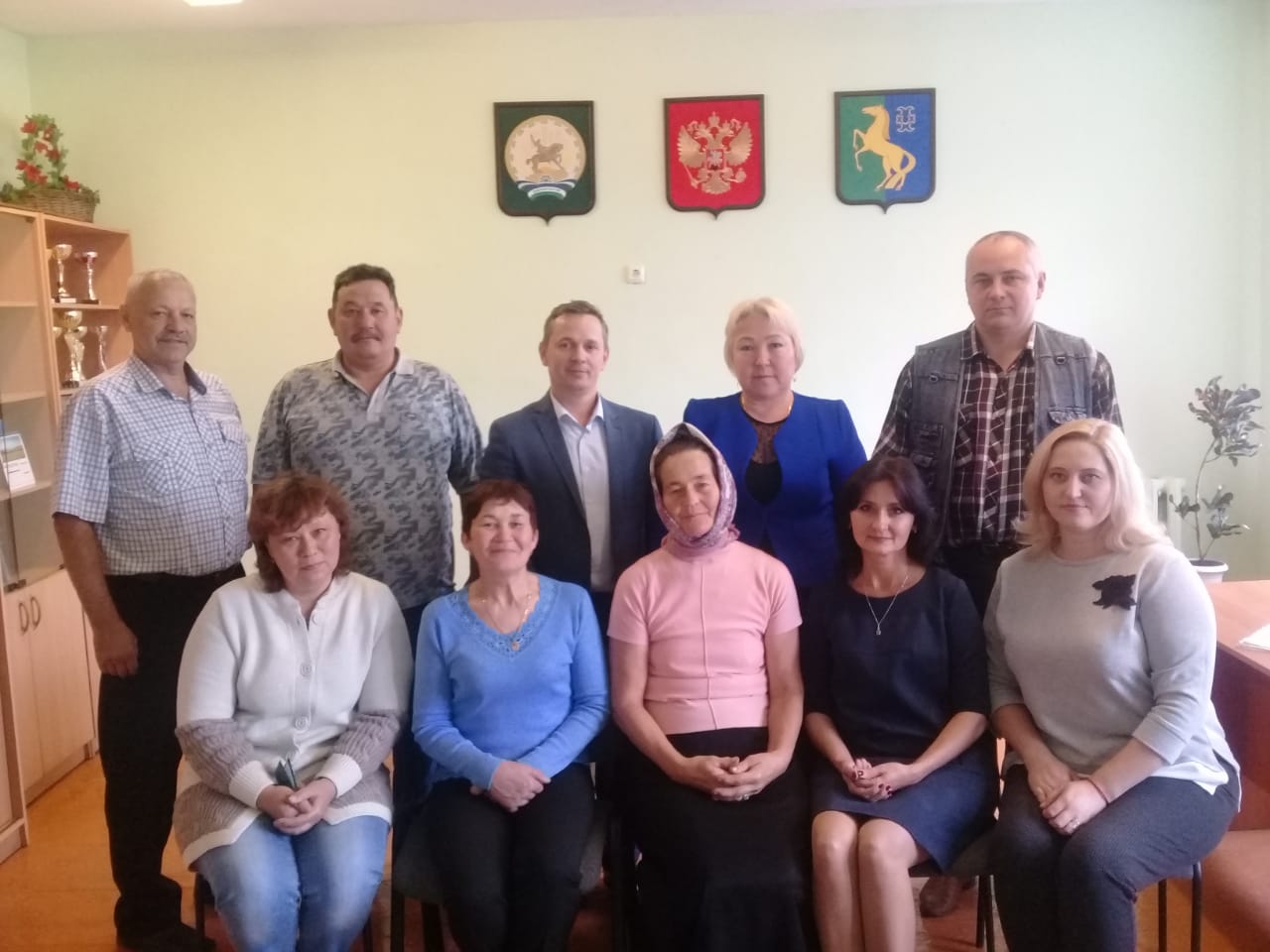 